The 5 woes and the prayer of Faith!March 10, 2024Even though Habakkuk is perplexed, judgment is coming to the Babylonians! Hab 2:6-8) The first woe is for Evil Ambition and Theft. Babylon is vicious and murderous and will be destroyed. It will be destroyed by the very nations it conquered. Vs 8 the plunderers will be plundered. 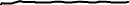 Hab 2:6 “Will not all these take up a proverb against him, And a taunting riddle against him, and say, ‘Woe to him who increases What is not his–how long? And to him who loads himself with many pledges’? 7 Will not your creditors rise up suddenly? Will they not awaken who oppress you? And you will become their booty. 8 Because you have plundered many nations, All the remnant of the people shall plunder you, Because of men’s blood And the violence of the land and the city, And of all who dwell in it. Hab Vs 9-11 the Second woe is the woe for greed, and even the buildings will cry out as a witness.                                                     Hab 2:9 “Woe to him who covets evil gain for his house, 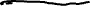 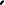 That he may set his nest on high, That he may be delivered from the power of disaster! 10 You give shameful counsel to your house, Cutting off many peoples, And sin against your soul. 11 For the stone will cry out from the wall, And the beam from the timbers will answer it. 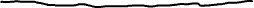 Hab 12-13 Third woe is for cruelty. Babylon’s towns and cities are built for the fire! 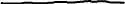 Hab 2:12“Woe to him who builds a town with bloodshed, Who establishes a city by iniquity! 13 Behold, is it not of the LORD of hosts That the peoples labor to feed the fire, And nations weary themselves in vain? Vanity of vanities, all is vanity! NOTHING LASTS EXCEPT… Hab 2:14 For the earth will be filled With the knowledge of the glory of the LORD, As the waters cover the sea. Hab 2:15-17 the Fourth woe is for debaucherous living! You name it they did it. 15 “Woe to him who gives drink to his neighbor, Pressing him to your bottle, Even to make him drunk, 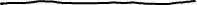 That you may look on his nakedness! 16 You are filled with shame instead of glory. You also–drink! And be exposed as uncircumcised! The cup of the LORD’s right hand will be turned against you, And utter shame will be on your glory. 17 For the violence done to Lebanon will cover you, And the plunder of beasts which made them afraid, Because of men’s blood And the violence of the land and the city, And of all who dwell in it. Hab 2:18-20 Fifth woe for Idolatry          18 “What profit is the image, that its maker should carve it, The molded image, a teacher of lies, That the maker of its mold should trust in it, To make mute idols? 19 Woe to him who says to wood, ‘Awake!’ To silent stone, ‘Arise! It shall teach!’ Behold, it is overlaid with gold and silver, Yet in it there is no breath at all. 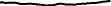 20 “But the LORD is in His holy temple. Let all the earth keep silence before Him.” Chapter 3 Habakkuk’s prayer!He like Job and Jeremiah received the answer in faith.Hab 3:2 O LORD, I have heard Your speech and was afraid; O LORD, revive Your work in the midst of the years! In the midst of the years make it known; In wrath remember mercy. Job 42:1 Then Job answered the LORD and said: 2 “I know that You can do everything, And that no purpose of Yours can be withheld from You. 3 You asked, ‘Who is this who hides counsel without knowledge?’ Therefore I have uttered what I did not understand, Things too wonderful for me, which I did not know. 4 Listen, please, and let me speak; You said, ‘I will question you, and you shall answer Me.’ 5 “I have heard of You by the hearing of the ear, But now my eye sees You. 6 Therefore I abhor myself, And repent in dust and ashes.” 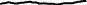 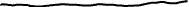 Lam 3:20 19 Remember my affliction and roaming, The wormwood and the gall. My soul still remembers And sinks within me. 21 This I recall to my mind, Therefore I have hope. 22 Through the LORD’s mercies we are not consumed, Because His compassions fail not. 23 They are new every morning; Great is Your faithfulness. 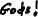 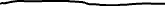 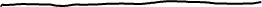 In each of these books we see this:1. The men of God struggle with understanding.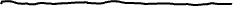 Habakkuk:Hab 1:1 THE burden which the prophet Habakkuk saw. 2 O LORD, how long shall I cry, And You will not hear? Even cry out to You, “Violence!” And You will not save. 3 Why do You show me iniquity, And cause me to see trouble? For plundering and violence are before me; There is strife, and contention arises. 4 Therefore the law is powerless, And justice never goes forth. For the wicked surround the righteous; Therefore perverse judgment proceeds. Job: Job 1:20 “Why is light given to him who is in misery, And life to the bitter of soul, 21 Who long for death, but it does not come, And search for it more than hidden treasures; 22 Who rejoice exceedingly, And are glad when they can find the grave? 23 Why is light given to a man whose way is hidden, And whom God has hedged in? 24 For my sighing comes before I eat, And my groanings pour out like water. 25 For the thing I greatly feared has come upon me, And what I dreaded has happened to me. 26 I am not at ease, nor am I quiet; I have no rest, for trouble comes.” Jeremiah:Lam 5:19 You, O LORD, remain forever; Your throne from generation to generation. 20 Why do You forget us forever, And forsake us for so long a time? 21 Turn us back to You, O LORD, and we will be restored; Renew our days as of old, 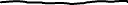 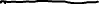 22 Unless You have utterly rejected us, And are very angry with us! 2. The men of God are honest with God and even though they ask questions, they are sincere in their requests. 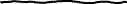 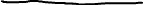 Habakkuk: Hab 2:1 I will stand my watch And set myself on the rampart, And watch to see what He will say to me, And what I will answer when I am corrected. Job: Job 10:1 “My soul loathes my life; I will give free course to my complaint, I will speak in the bitterness of my soul. 2 I will say to God, ‘Do not condemn me; Show me why You contend with me. 3 Does it seem good to You that You should oppress, That You should despise the work of Your hands, And smile on the counsel of the wicked? Jeremiah:Lam 5:1 Remember, O LORD, what has come upon us; Look, and behold our reproach! 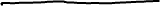 3. The men of God remained in faith and can now understand what has been said and done.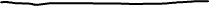 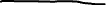 Habakkuk: 3:2 O LORD, I have heard Your speech and was afraid; O LORD, revive Your work in the midst of the years! In the midst of the years make it known; In wrath remember mercy. 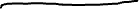 17 Though the fig tree may not blossom, Nor fruit be on the vines; Though the labor of the olive may fail, And the fields yield no food; Though the flock may be cut off from the fold, And there be no herd in the stalls– 18 Yet I will rejoice in the LORD, I will joy in the God of my salvation. Job: 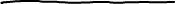 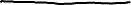 Job 42:1 Then Job answered the LORD and said: 2 “I know that You can do everything, And that no purpose of Yours can be withheld from You. 3 You asked, ‘Who is this who hides counsel without knowledge?’ Therefore I have uttered what I did not understand, 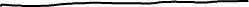 Things too wonderful for me, which I did not know. 4 Listen, please, and let me speak; You said, ‘I will question you, and you shall answer Me.’ 5 “I have heard of You by the hearing of the ear, But now my eye sees You. 6 Therefore I abhor myself, And repent in dust and ashes.” 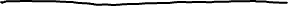 Jeremiah:Jer 33:1 Moreover the word of the LORD came to Jeremiah a second time, while he was still shut up in the court of the prison, saying, 2 “Thus says the LORD who made it, the LORD who formed it to establish it (the LORD is His name): 3 ‘Call to Me, and I will answer you, and show you great and mighty things, which you do not know.’ 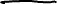 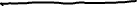 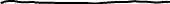 The promises of Chapter 33!!!!!